Фонд содействия развитию малых форм предприятий в научно-технической сфере объявляет о начале приема заявок на конкурс «Коммерциализация»28.12.2015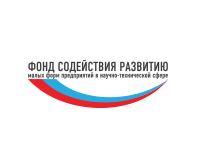 
Цель конкурса – оказание финансовой поддержки малым инновационным предприятиям, в размере до 15 млн. рублей при условии 100% софинансирования из внебюджетных средств, завершившим стадию НИОКР и планирующим создание или расширение производства инновационной продукции.В конкурсе могут принимать участие предприятия:
• относящиеся к малым согласно № 209-ФЗ от 24.07.2007 г.;
• у которых нет открытых контрактов с Фондом.Приоритет отдается предприятиям:
• успешно выпускающим продукцию;
• имеющим положительную финансово-экономическую историю;
• планирующим расширение производства;
• имеющим подтвержденный спрос;
• рекомендованным органами исполнительной власти субъектов РФ;
• реализующие импортозамещающие проекты;
• участникам инновационно-территориальных кластеров.Следует обратить внимание:
• в случае не предоставления обязательных документов, заявка будет отклонена по формальным критериям;
• в качестве выписки из ЕГРЮЛ принимаются отсканированные оригиналы выписок, а также выписки в форме электронного документа, подписанного электронной цифровой подписью;
• не принимаются выписки из ЕГРЮЛ, выданные ранее, чем 6 месяц до даты подачи заявки на конкурс и электронные справки, сформированные с сайта ФНС;
• рекомендуется приобретать не более 30% зарубежного оборудования и комплектующих от суммы гранта. В случае превышения лимита требуется дополнительное обоснование закупки иностранного оборудования и комплектующих. Перечень российских аналогов технологического оборудования представлен на сайте Российской ассоциации производителей станкоинструментальной продукции (http://stankoinstrument.ru); 
• в случае планирования расходов по приобретению прав на интеллектуальную собственность, потребуется детальное обоснование необходимости и стоимости данного приобретения;
• в случае если малое инновационное предприятие ранее побеждало в программах Фонда, то оно в обязательном порядке должно представить справку о полученном коммерческом результате по прошлому проекту, поддержанному Фондом.Заявки принимаются с 10:00 (мск) 25 декабря 2015 года до 23:30 (мск) 20 марта 2016 года.Подать заявку Вы можете через автоматизированную систему Фонд-М по адресу: http://online.fasie.ru. В случае технических проблем в работе системы Фонд-М просим обращаться в службу технической поддержки: support@fasie.ru, тел.: +7 (495) 231-19-06 доб. 196. Контактные лица по конкурсу:
Кукушкин Сергей Владимирович kukushkin@fasie.ru;
Курапов Максим Владимирович kurapov@fasie.ru.  